玉田國民小學105學年度第一學期教師級務暨行政職務分配表學校資料：(262) 宜蘭縣礁溪鄉玉田村茅埔路24號 
總機:9882461（本校由人工轉機） 
傳真：9884312玉田國民小學105學年度第一學期教師級務暨行政職務分配表學校資料：(262) 宜蘭縣礁溪鄉玉田村茅埔路24號 
總機:9882461（本校由人工轉機） 
傳真：9884312玉田國民小學105學年度第一學期教師級務暨行政職務分配表學校資料：(262) 宜蘭縣礁溪鄉玉田村茅埔路24號 
總機:9882461（本校由人工轉機） 
傳真：9884312玉田國民小學105學年度第一學期教師級務暨行政職務分配表學校資料：(262) 宜蘭縣礁溪鄉玉田村茅埔路24號 
總機:9882461（本校由人工轉機） 
傳真：9884312姓名職稱認識師長行政職務郭又方校長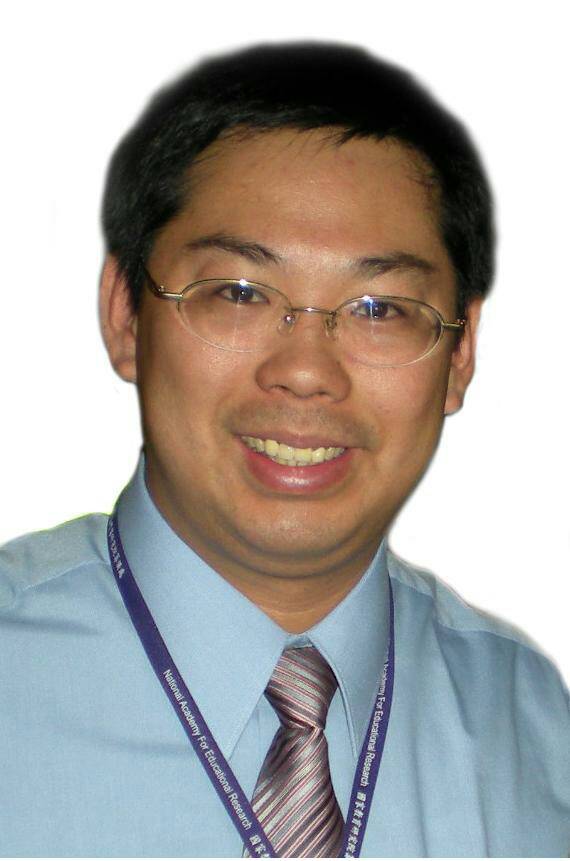 統籌校務發展施文彬科任兼總務主任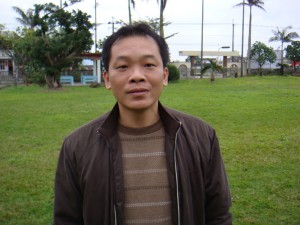 綜理總務業務陳姿吟科任兼教導主任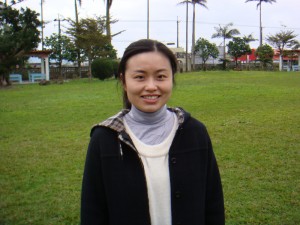 綜理教導業務、兼老師陳月華一忠級任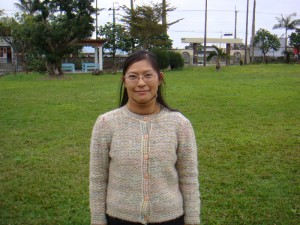 環境教育吳婉瑜二忠級任兼學務組長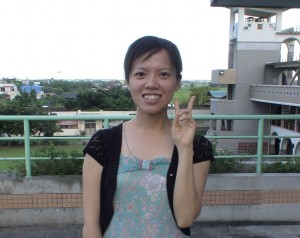 學務組、兼老師張玫蘭三忠級任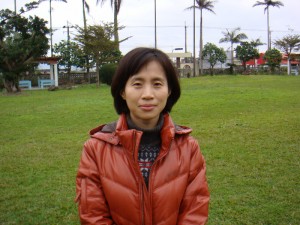 體育(含社團)陳妙秋四忠級任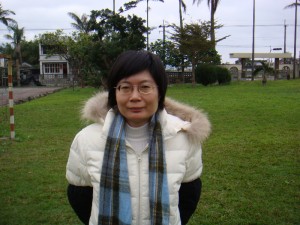 輔導(含特教)吳家維五忠級任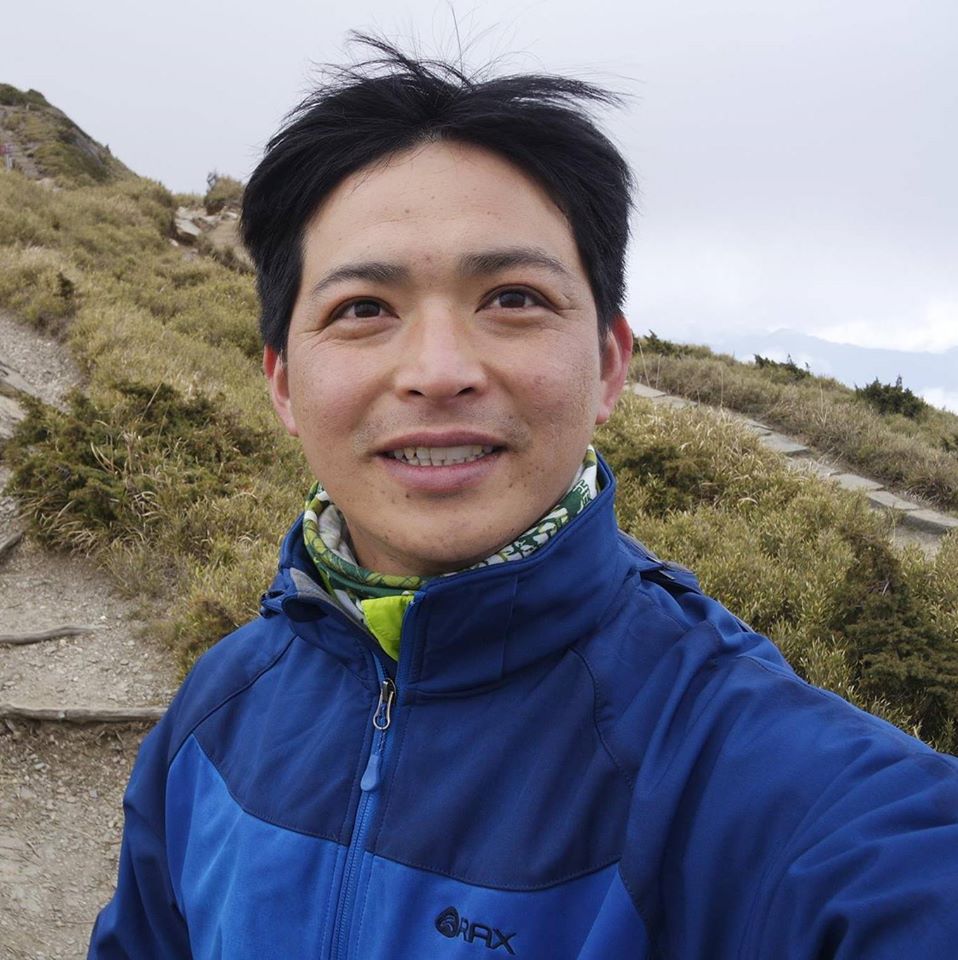 資訊業務簡精杰六忠級任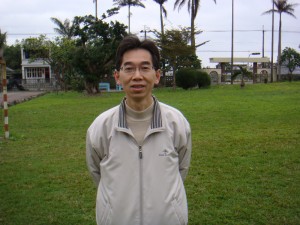 午餐秘書張虹瑩科任兼教學組長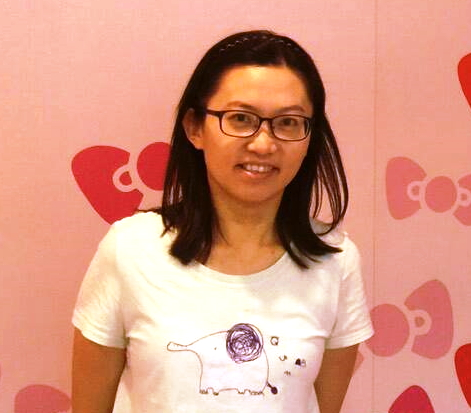 教學組、英語教學楊子誼科任教師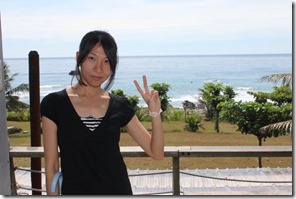 教科書、採購、圖書室吳色珠護理師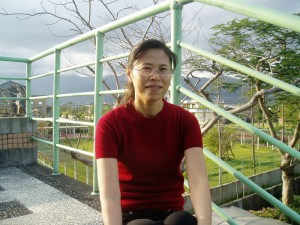 衛生、文書、出納江明惠幹事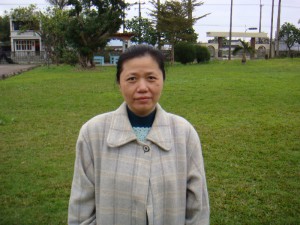 主計、人事蔡春榮工友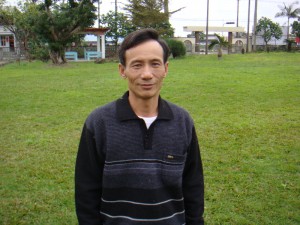 綜理校園環境及交辦事項鍾素真廚工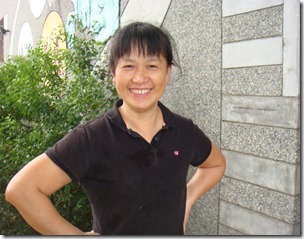 美味午餐烹調楊長杰幼兒園主任綜理幼兒園業務張憶慈幼兒園老師幼兒園教學王沛妤幼兒園老師幼兒園教學李麗香幼兒園廚工美味午餐、點心烹調